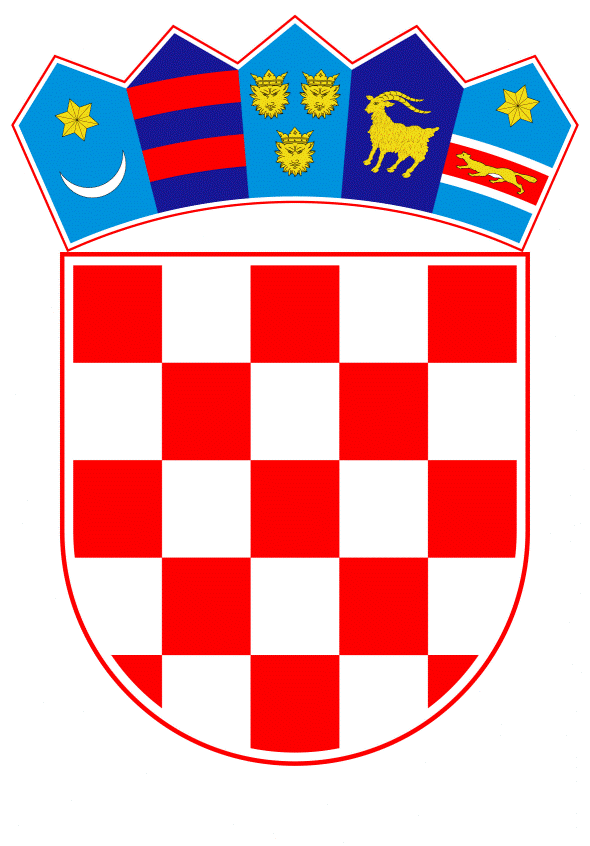 VLADA REPUBLIKE HRVATSKEZagreb, 29. srpnja 2021.______________________________________________________________________________________________________________________________________________________________________________________________________________________________Prijedlog		Na temelju članka 31. stavka 3. Zakona o Vladi Republike Hrvatske („Narodne novine“, br. 150/11., 119/14., 93/16. i 116/18.), a u skladu s ciljem 2.3. „Demografska revitalizacija i bolji položaj obitelji“ Programa Vlade Republike Hrvatske 2020. - 2024., Vlada Republike Hrvatske je na sjednici održanoj ____________ 2021. donijelaZ A K L J U Č A K	1.	Ovim se Zaključkom u svrhu provedbe mjera demografske politike, a u cilju poduzimanja dodatnih napora radi poboljšanja materijalnog statusa obitelji s djecom, osigurava podmirenje troškova prvog izdavanja osobne iskaznice u redovnom postupku za djecu do navršenih 18 godina života, hrvatske državljane s prijavljenim prebivalištem u Republici Hrvatskoj. 	2.	Podmirenje troškova iz točke 1. ovoga Zaključka odnosi se na zahtjeve za izdavanje osobne iskaznice podnesene od 2. kolovoza 2021.	3.	Zadužuje se Središnji državni ured za demografiju i mlade da, temeljem podataka o troškovima za prvo izdavanje osobnih iskaznica iz točke 1. ovoga Zaključka, koje će Središnjem državnom uredu dostavljati Ministarstvo unutarnjih poslova, osigura sredstva za podmirivanje navedenih troškova u cijelosti, i to:za 2021. godinu u iznosu od 1.500.000,00 kuna, preraspodjelom sredstava unutar financijskog plana Razdjela 037 Središnji državni ured za demografiju i mladeza 2022. do 2024. godinu u iznosu od 4.000,000,00 kuna za svaku godinu, u okviru limita ukupnih rashoda Razdjela 037 Središnji državni ured za demografiju i mlade, koje će Vlada Republike Hrvatske utvrditi Smjernicama ekonomske i fiskalne politike za razdoblje 2022. - 2024.	4.	Međusobne odnose te prava i obveze u vezi s provedbom ovoga Zaključka Ministarstvo unutarnjih poslova i Središnji državni ured za demografiju i mlade uredit će sporazumom.KLASA:UBROJ:Zagreb,	PREDSJEDNIK	mr. sc. Andrej PlenkovićOBRAZLOŽENJE	U svrhu provedba mjera demografske politike iz Programa Vlade Republike Hrvatske za mandat 2020. - 2024., a u cilju poduzimanja dodatnih napora radi poboljšanja materijalnog statusa obitelji s djecom, Ministarstvo unutarnjih poslova zadužuje se na dostavu podataka o troškovima za izdane osobne iskaznice u redovnom postupku za djecu do navršenih 18 godina života, hrvatske državljane s prijavljenim prebivalištem u Republici Hrvatskoj, temeljem kojih podataka se Središnji državni ured za demografiju i mlade obvezuje osigurati sredstva za podmirivanje troškova izdavanja prve osobne iskaznice u redovnom postupku, u cijelosti, za zahtjeve za izdavanje osobne iskaznice podnesene od 2. kolovoza 2021.	Međusobne odnose te prava i obveze u vezi s provedbom ovoga Zaključka Ministarstvo unutarnjih poslova i Središnji državni ured za demografiju i mlade urediti će sporazumom.	Sredstva za troškove izdavanja prve osobne iskaznice u redovnom postupku za djecu do navršenih 18 godina života, hrvatske državljane s prijavljenim prebivalištem u Republici Hrvatskoj u procijenjenom iznosu od 1.500.000,00 kuna osigurat će se preraspodjelom sredstava unutar financijskog plana Razdjela 037 Središnji državni ured za demografiju i mlade (aktivnost A778018 Provedba mjera demografske politike). Sredstva za ovu namjenu na godišnjoj razini od 4.000.000,00 kuna za razdoblje 2022. - 2024. godine osigurat će se u okviru limita ukupnih rashoda Razdjela 037 Središnji državni ured za demografiju i mlade, koje će Vlada Republike Hrvatske utvrditi Smjernicama ekonomske i fiskalne politike za razdoblje 2022. - 2024.	Slijedom navedenog, predlaže se Vladi Republike Hrvatske donošenje ovoga Zaključka.Predlagatelj:Središnji državni ured za demografiju i mladePredmet:Prijedlog zaključka u vezi podmirivanja troškova prvog izdavanja osobne iskaznice za djecu do navršenih 18 godina života, hrvatske državljane s prijavljenim prebivalištem u Republici Hrvatskoj